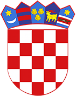 R  E  P  U  B  L  I  K  A    H  R  V  A  T  S  K  APOŽEŠKO-SLAVONSKA ŽUPANIJAGRAD POŽEGA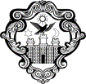 GRADONAČELNIKKLASA: 024-09/22-01/4URBROJ: 2177-1-01/01-22-1Požega, 29. travnja 2022.Na temelju članka 48. stavka 1. Zakona o regionalnom razvoju  Republike Hrvatske (Narodne novine, broj: 147/14., 123/17. i 118/18.), članka 10. stavka 4. Pravilnika o postupku i metodologiji vrednovanja politike regionalnoga razvoja (Narodne novine, broj: 121/15.), Odluke o pokretanju postupka izrade Strategije razvoja urbanog područja grada Požege za financijsko razdoblje od 2021. do 2027. godine (Službene novine Grada Požege, broj: 24/21.), Smjernica za uspostavu urbanih područja i izradu strategija razvoja urbanih područja za financijsko razdoblje 2021.-2027., Verzija 2.0 (Klasa: 910-08/21-07/1, Urbroj: 538-06-3-1-1/280/21-7 od 12. srpnja 2021. godine) i članka 62. Statuta Grada Požege (Službene novine Grada Požege, broj: 1/21.) gradonačelnik Grada Požege donosiODLUKU o početku postupka vrednovanja Strategije razvoja urbanog područja grada Požege za financijsko razdoblje od 2021. do 2027. godineČlanak 1. 	Ovom Odlukom pokreće se postupak vrednovanja Strategije razvoja urbanog područja grada Požege za financijsko razdoblje od 2021. do 2027. godine (u daljnjem tekstu: SRUP).Članak 2.	Postupak vrednovanja, sukladno Pravilniku o postupku i metodologiji vrednovanja politike regionalnoga razvoja i ovoj Odluci, provesti će Upravljačka skupina koju će imenovati Gradonačelnik Grada Požege.Članak 3.	Za SRUP će se provesti sljedeće vrste vrednovanja: vrednovanje tijekom izrade (prethodno vrednovanje)vrednovanje tijekom provedbe vrednovanje nakon provedbe.Članak 4.	Tijek postupka vrednovanja SRUP-a i opis poslova za provedbu vrednovanja utvrđen je Planom vrednovanja SRUP-a, koji je sastavni dio ove Odluke. Članak 5.	Ova Odluka stupa na snagu danom donošenja, a objavit će se u Službenim novinama Grada Požege i na službenim internetskim stranicama Grada Požege.  GRADONAČELNIK  dr.sc. Željko Glavić